GeneralCovid Hub for a range of wellbeing support and informationFind information about looking after your physical and emotional health at home on the Healthy Suffolk COVID-19 Information Hub. Visit: www.healthysuffolk.org.uk/covidhub Suicide bereavement supportVictim Support – the new suicide bereavement service for all ages in Suffolk and North East Essex (with the exception of the Waveney area). This service is free, providing confidential support for anyone who has been affected by bereavement as a result of suicide.Email: BBS.support@victimsupport.org.uk 
Victim Support’s national Supportline service is available 24/7 on: 08 08 16 89 111
Samaritans’ Step-by-Step service supports organisations working with young people so they can respond effectively following a the suspected or attempted suicide of someone within the community, taking practical steps to reduce the risk of further deaths in the area.Find out more at Step by Step | SamaritansPhysical activity and good emotional wellbeingMovement and mental health resource card: Seven ways to improve your health and wellbeing https://www.keepmovingsuffolk.com/wellbeing/movement-and-mental-health/ Hard copies are available by completing the short online form.Movement and mental health e-learning resource  https://www.keepmovingsuffolk.com/courses/the-benefits-of-exercise-on-mental-health/. Open to anybody from secondary school age upwards.Other useful contactsCampaign Against Living Miserably (C.A.L.M) - Male suicide prevention charity for men and boys. You can contact their helpline and webchat services which are available from 5pm to midnight every day. Call: 0800 58 58 58 Visit: www.thecalmzone.net Hopeline UK (Papyrus) - National charity for young people at risk of suicide or who are worried about a young person. Call: 0800 068 41 41. Visit: www.papyrus-uk.org Anna Freud – On My Mind website, has clear, simple self-help advice to support families and children and young people, Visit: www.annafreud.org/on-my-mind Childline - Advice for children on managing feeling and emotions. They have a Calm Zone with activities and videos to help children stay calm. Visit: www.childline.org.uk Emotional Wellbeing AppsYou can find useful health and wellbeing apps that have been tested and recommended by young people in Suffolk on The Source – If that app fits’ page. (Apps can be really helpful and aid recovery, but please remember they are not a substitute for treatment or seeking help.)ServiceDescription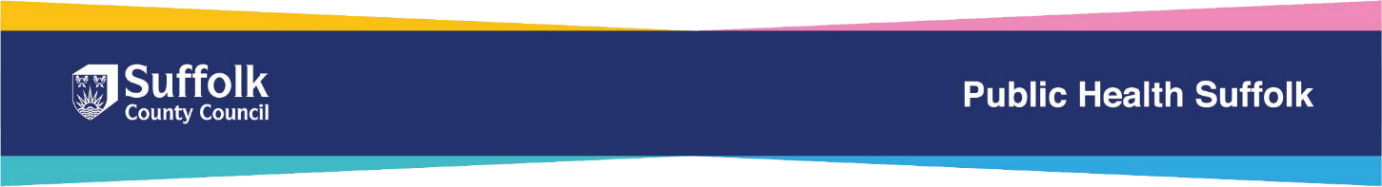 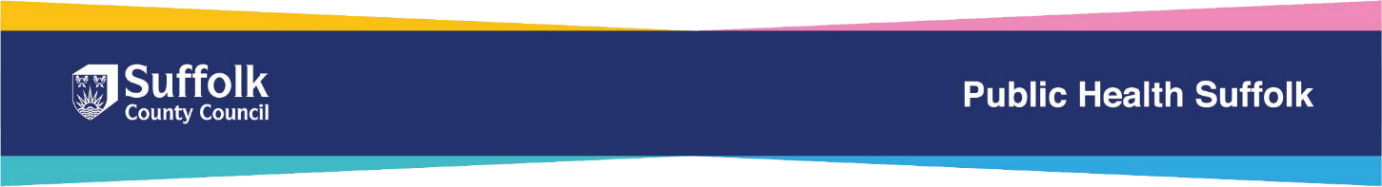 Web addressFor help in a crisisNB If you are in immediate danger, always call 999 and wait for help to arrive.First Response 24/7 helplineSamaritansYoungMinds Crisis Text Messaging ServiceKoothFree, safe and anonymous online support for 11-25 year olds including:Virtual chat sessions with friendly counsellors. One-to-one text-based chats. Peer-to-peer support. Live online moderated forums. A range of self-help materials. Journals and goal trackers to reflect your thoughtsNo waiting lists or thresholds, just register on the Kooth website for immediate support.Digital Mental Health Care - Kooth plcEmotional Wellbeing HubIf you or your friends need emotional wellbeing support, 0-25s can get confidential information, advice and support from the Emotional Wellbeing Hub. This service is only available to families in East and West Suffolk.Call: 0345 600 2090, (Open Monday to Friday, 8am to 7.30pm) (Please note there is currently a high demand for this service which is affecting referral waiting times)www.thesource.me.uk/hub Point-1 Service (Ormiston Families)The Point 1 Service: Support for children and young people in Lowestoft and Waveney, who are experiencing mental health and emotional wellbeing problems, and live in Lowestoft and Waveney. Call 0800 977 4077www.ormiston.org/what-we-do/mental-health-and-wellbeing/point-1/ Andwww.justonenorfolk.nhs.uk/mentalhealth  The Suffolk Wellbeing Service: A range of support for common emotional wellbeing issues, such as low mood, depression or stress.  Call: 0300 123 1503www.wellbeingnands.co.uk   ChatHealthYour school nursing text service.Text a school nurse for confidential help.07507 333356 Available Mon-Fri, 9am-4.30pm, excluding bank holidays.Home Page - ChatHealthMoodwiseA website for 16-25 year olds that offers advice on topics such as mental health, relationships etc.MoodwiseTeenage Mental HealthProvide advice support to families with a young people who are experiencing difficulties with anxiety, depression, suicidal thoughts, self-harm and other mental health issues. They also run free support groups for under 25s.www.teenagementalhealth.co.uk/Self-harm toolkitSupport for those working with school age children and young people under 18 in educational settings. The toolkit aims to increase understanding and awareness of self-harm, providing conversation starters, useful templates, points of support and a clear definition of self-harm. Self-harm - Healthy SuffolkHow are you feeling? Z-cardSupport with emotional wellbeing2020-08-21-SF3203-Source-Emotional-Wellbeing-Resources-A7-Card-LR.pdf (thesource.me.uk)Feeling overwhelmed or suicidalSupport if you are overwhelmed or suicidal 2019-07-12SF1543-SourceYoungSuffolkLifeSaverZCardLR.pdf (thesource.me.uk)Take Five challenge for primary schoolsA fun challenge to improve wellbeing using the five ways to wellbeing approach Wellbeing for Schools | Suffolk Says Thanks30-Day What’s Up? Challenge for secondary school pupilsA 30-day challenge with activities for supporting wellbeing Wellbeing for Schools | Suffolk Says ThanksStay Alive appSuicide prevention resource for the UK, packed full of useful information and tools to help you stay safe in crisishttps://www.stayalive.app/                       Search for Stay Alive on Google Play or App StoreThe Source websiteSources of support and information for young people in Suffolk, about the issues that are important to them, including emotional wellbeing support.www.thesource.me.uk/wellbeing 4YP: Suffolk Young People's Health ProjectA local charity, which provides and coordinates services that improve the social, emotional, and physical health and wellbeing of young people in Suffolk, aged 12-25.  www.4yp.org.uk Suffolk MindResources for adults and children to help them stay well. Anyone who needs support can contact their friendly team. Call: 0300 111 6000 (Mon-Fri) www.suffolkmind.org.uk 